Приложение 2Для мастер-класса «Бренд. Тонкости создания презентации»Слайд 1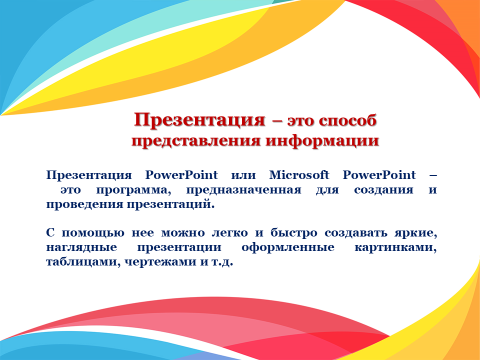 Слайд 2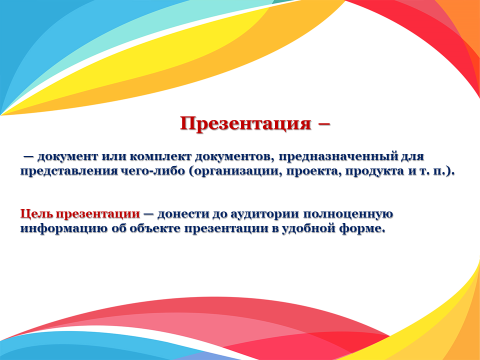 Слайд 3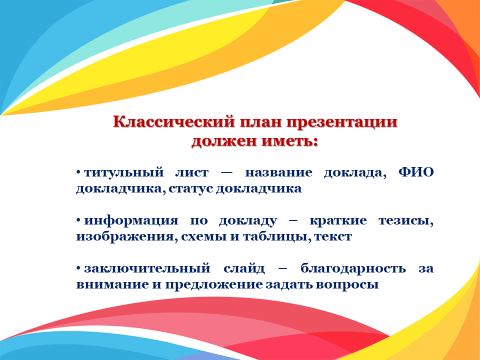 Слайд 4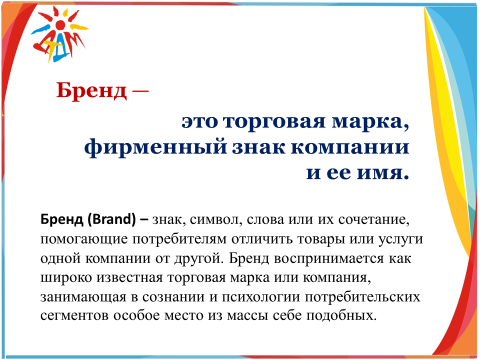 Слайд 5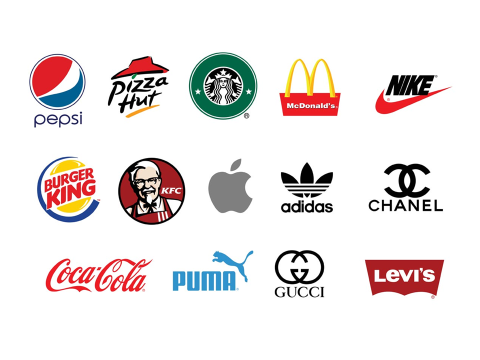 Слайд 6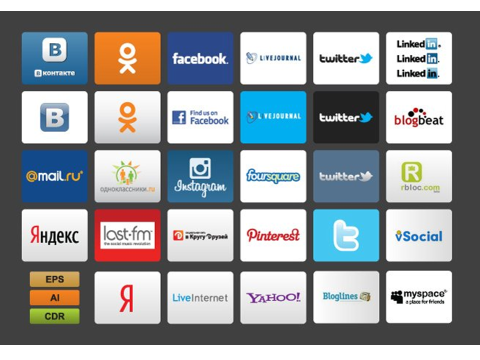 Слайд 7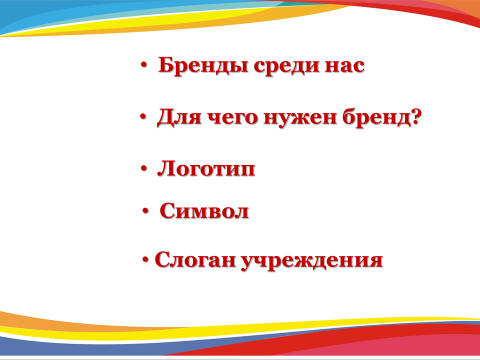 